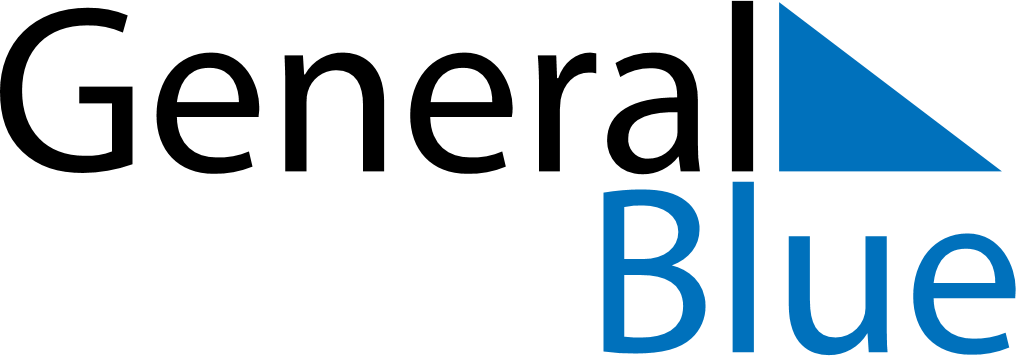 August 2024August 2024August 2024August 2024August 2024August 2024Ettal, Chuuk, MicronesiaEttal, Chuuk, MicronesiaEttal, Chuuk, MicronesiaEttal, Chuuk, MicronesiaEttal, Chuuk, MicronesiaEttal, Chuuk, MicronesiaSunday Monday Tuesday Wednesday Thursday Friday Saturday 1 2 3 Sunrise: 5:41 AM Sunset: 6:02 PM Daylight: 12 hours and 21 minutes. Sunrise: 5:41 AM Sunset: 6:02 PM Daylight: 12 hours and 21 minutes. Sunrise: 5:41 AM Sunset: 6:02 PM Daylight: 12 hours and 21 minutes. 4 5 6 7 8 9 10 Sunrise: 5:41 AM Sunset: 6:02 PM Daylight: 12 hours and 20 minutes. Sunrise: 5:41 AM Sunset: 6:02 PM Daylight: 12 hours and 20 minutes. Sunrise: 5:41 AM Sunset: 6:01 PM Daylight: 12 hours and 20 minutes. Sunrise: 5:41 AM Sunset: 6:01 PM Daylight: 12 hours and 20 minutes. Sunrise: 5:41 AM Sunset: 6:01 PM Daylight: 12 hours and 19 minutes. Sunrise: 5:41 AM Sunset: 6:01 PM Daylight: 12 hours and 19 minutes. Sunrise: 5:41 AM Sunset: 6:00 PM Daylight: 12 hours and 19 minutes. 11 12 13 14 15 16 17 Sunrise: 5:41 AM Sunset: 6:00 PM Daylight: 12 hours and 19 minutes. Sunrise: 5:41 AM Sunset: 6:00 PM Daylight: 12 hours and 18 minutes. Sunrise: 5:41 AM Sunset: 5:59 PM Daylight: 12 hours and 18 minutes. Sunrise: 5:41 AM Sunset: 5:59 PM Daylight: 12 hours and 18 minutes. Sunrise: 5:41 AM Sunset: 5:59 PM Daylight: 12 hours and 18 minutes. Sunrise: 5:41 AM Sunset: 5:58 PM Daylight: 12 hours and 17 minutes. Sunrise: 5:41 AM Sunset: 5:58 PM Daylight: 12 hours and 17 minutes. 18 19 20 21 22 23 24 Sunrise: 5:40 AM Sunset: 5:58 PM Daylight: 12 hours and 17 minutes. Sunrise: 5:40 AM Sunset: 5:57 PM Daylight: 12 hours and 16 minutes. Sunrise: 5:40 AM Sunset: 5:57 PM Daylight: 12 hours and 16 minutes. Sunrise: 5:40 AM Sunset: 5:57 PM Daylight: 12 hours and 16 minutes. Sunrise: 5:40 AM Sunset: 5:56 PM Daylight: 12 hours and 16 minutes. Sunrise: 5:40 AM Sunset: 5:56 PM Daylight: 12 hours and 15 minutes. Sunrise: 5:40 AM Sunset: 5:55 PM Daylight: 12 hours and 15 minutes. 25 26 27 28 29 30 31 Sunrise: 5:40 AM Sunset: 5:55 PM Daylight: 12 hours and 15 minutes. Sunrise: 5:40 AM Sunset: 5:55 PM Daylight: 12 hours and 14 minutes. Sunrise: 5:39 AM Sunset: 5:54 PM Daylight: 12 hours and 14 minutes. Sunrise: 5:39 AM Sunset: 5:54 PM Daylight: 12 hours and 14 minutes. Sunrise: 5:39 AM Sunset: 5:53 PM Daylight: 12 hours and 14 minutes. Sunrise: 5:39 AM Sunset: 5:53 PM Daylight: 12 hours and 13 minutes. Sunrise: 5:39 AM Sunset: 5:52 PM Daylight: 12 hours and 13 minutes. 